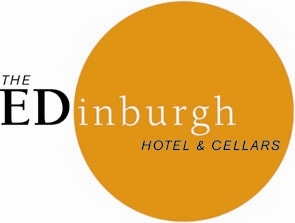 STARTERS Dips plate for 2 Feta & spinach, Roasted capsicum hommus, toasted pita V 17   GF 19 Warmed ciabatta bun, sea salt flakes, butter V 8  Garlic bread V	8 Rosemary & garlic marinated warmed olives GF DF 6      Cheese plate, KI Brie, Surprise Bay Cheddar, Adel Blue, quince paste, Barossa dried fruit & nuts GF  N 20  + prosciutto  6 	+ olives 6	+ chorizo 6SMALL + SHARE Coffin Bay oysters, shallot, dill, Riesling vinaigrette (3) GF DF 12   Coffin Bay Kilpatrick oysters GF DF 24(6) 38(12) Arancini (3) (refer to daily specials) 18 Grilled SA haloumi, beetroot, pickled Spanish onion, chilli honey GF V 16  Buffalo Mozzarella, Roma tomato, basil, prosciutto, balsamic, EVOO GF  16   Coopers beer battered SA Flathead goujon, lemon & soft herb aioli (3) 20 Grilled Australian squid, chilli, garlic, lemon, flatleaf parsley GF DF 19 Lemongrass chicken meatballs, Thai coconut sauce (5) 16  Seared Tuna, sesame, soy, wasabi avocado, pickled ginger, spring onion GF DF   22   Southern fried chicken sliders, grilled corn slaw, ranch dressing (3) 20 Share Plate – Feta & spinach, Roasted capsicum hommus, marinated olives, dukkha & balsamic EVOO, toasted pita & ciabatta  V 24  GF 26   + prosciutto   6   + chorizo 6 Charred broccolini, lemon, chilli, almonds GF V N     15    Patatas Bravas, Spanish style potatoes, tomato, chilli sauce, EVOO GF DF VG 14  + chorizo $6 Lemon pepper spiced polenta chips, vegan lemon ailoi  DF VG           14    Sesame & garlic fried tofu, spring onion, chilli oil GF DF VG        14    MAINSEgyptian falafel, coriander & carrot puree, pickled red onion, rocket, cucumber, minted coconut yogurt VG GF  25 Nourish Bowl - Grilled Broccoli, beetroot & carrot salad, baby spinach, roasted pumpkin, hommus, soft herbs crispy chickpeas, cashews VG GF N 26 + haloumi 5  	Fettucine pasta, asparagus, peas, mint, basil, pine nuts, ricotta, baby spinach, lemon V N 29 Oregano roasted chicken breast, Swiss mushroom, leek & hazelnut risotto, shaved parmesan GF N 35  Pan fried potato Gnocchi, roast pumpkin, walnuts, peas, rocket, garlic, parmesan, lemon V N 31 Huon Atlantic Salmon, babaganoush, pomegranate, date, saffron pearl couscous, confit lemon, garlic & basil vinaigrette DF 38      200g Prime Coonawarra Beef fillet, spring greens & kiphler potato salad, chimichurri GF 40    Lamb yiros bowl, marinated lamb, tzatziki, olives, cucumber, cos lettuce, vine ripe tomatoes, grilled pitta 35  Pork san choy bow salad, ginger, garlic, chilli, coriander, rice noodles, mint, peanuts, fried shallots DF  28  N contains nutsGF gluten freeDF dairy freeV vegetarian VG VeganED PUB CLASSICS  Classic Burger, Wagyu beef patty, bacon, grilled cheese, lettuce, tomato, ED burger sauce, toasted brioche bun   25 Vegan Burger, Plant based burger patty, lettuce, tomato, beetroot relish, grilled onions, vegan mayo, toasted potato bun VG 25Caesar salad, cos lettuce, crispy bacon, anchovies, garlic croutons, Caesar dressing topped, cold poached egg  23      + chicken 5      + salt & pepper squid 6     + salt & pepper tofu 5 SA salt & pepper squid, chips, Greek salad, aioli, lemon 26 Vegan Eggplant Parmigiana, chips, Greek salad   VG  25 300g Chicken breast schnitzel, chips, Greek salad 26 300g Porterhouse schnitzel, chips, Greek salad 26 Your choice of- gravy, mushroom, Dianne, peppercorn sauce 2 Parmigiana topping 4Kilpatrick topping 4 SIDESHot potato chips, tomato sauce, lemon aioli  14 Sweet potato chips, homemade tomato relish VG 15 Wedges, sour cream, sweet chilli sauce 14 Greek Salad GF V 12